Борщівський НВК « ЗНЗ І-ІІІ ступенів №3-гімназія імені Р.Андріяшика»Тестові завдання з біології для учнів 8 класу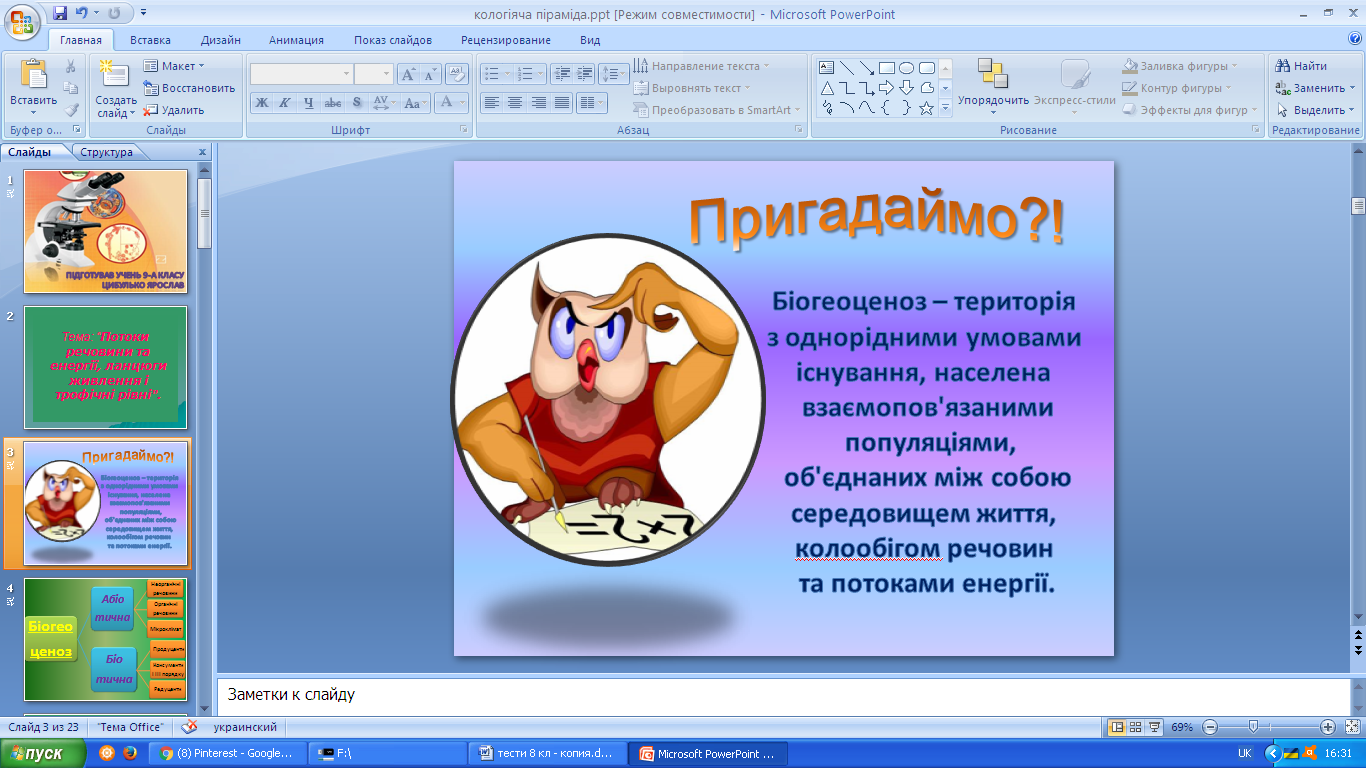 2018 рікУкладач: Водовіз Н.А.,вчитель біології Борщівського НВК « ЗНЗ І-ІІІ                  ступенів №3-гімназія імені Р.Андріяшика »Рецензент : Мазурок М.П., головний спеціаліст відділу освіти Борщівської                    міської радиЗапропоновані тестові завдання для учнів 8 класу  складені за чинною програмою з біології для загальноосвітніх навчальних закладів.Розроблені завдання для оцінювання навчальних досягнень з біології орієнтовані на урахування індивідуальних особливостей учнів, передбачають диференційований підхід щодо його організації та державних вимог до рівня загальноосвітньої підготовки учнів.У посібнику розміщено орієнтовний перелік завдань для оцінювання навчальних досягнень, кількість і зміст яких вчитель може змінювати.Для вчителів біології.Схвалено науково-методичною радою відділу освіти Борщівської міської ради (протокол №1 від 05.09.2018р. )ПередмоваОдним із найефективніших методів діагностики рівня засвоєння учбового матеріалу є тестування. Цей метод дозволяє опитати водночас значну кількість учнів і не потребує великих затрат часу на перевірку виконаних завдань. До запропонованого для використання у навчальному процесі посібника тестів з біології увійшли завданя різного типу і рівня складності, які   охоплюють увесь обсяг змісту шкільного курсу «Біологія 8 клас». Запропоновані завдання різнорівневі:Завдання І рівня,складено з вибором однієї правильної відповіді, де сформульоване певне твердження або запитання й запропоновано декілька варіантів відповіді, серед яких потрібно обрати один правильний варіант.Завдання ІІ рівня, складено з вибором кількох правильних відповідей, серед яких потрібно вибрати два або більше правильних.Завдання ІІІ рівня, складено на встановлення відповідності та  на встановлення послідовності вимагають розташування у певному порядку назв біологічних структур, термінів, подій, процесів та явищ.Завдання ІVрівня передбачають розгорнуту відповідь на поставлені запитання.Мета пропонованого посібника – повноцінно та кваліфіковано провести контроль якості знань школярів у тестовій формі. Завдання покликані виявити:рівень знань про загальні та специфічні закономірності й особливості функціонування організму людини, його окремих органів і систем;ступінь оволодіння навичками узагальнення навчального матеріалу для кращого розуміння біологічних явищ, загальних та специфічних закономірностей будови та життєдіяльності організмів;знання про специфіку індивідуального розвитку людини, її походження та місце в системі органічного світу.Орієнтовний зразок конспекту уроку із використанням такого типу завданьТема уроку : Контроль рівня навчальних досягнень учнів з теми..Мета уроку:   освітня – перевірити рівень набутих знань та вмінь із теми,з’ясувати можливі недоліки в знаннях учнів;розвиваюча – розвивати корекцію знань і вмінь на основі аналізу допущених помилок;виховна – виховувати відповідальність перед поставленими завданнями, як на уроці, так і в житті.Структура урокуТема 1 « Організм людини як біологічна система»Варіант 1І рівень ( завдання 1-6 містять одну правильну відповідь , 0,5 балів за       одне запитання).1.Назвіть біологічні системи:    А)клітина     Б)атмосфера    В)молекула    Г)гідросфера 2.Вкажіть форму яйцеклітини:  А)куляста      Б)циліндрична   В)веретеноподібна    Г)зірчаста3.Найменшою структурною одиницею людського організму є:А) тканина      Б) орган     В)клітина    Г)система органів4.Вкажіть науку, яка вивчає функції організму:  А) гістологія    Б) анатомія    В)біологія        Г)фізіологія5.Назівть функції сполучної тканини: А)опорна   Б)покривна  В)розмноження  Г)збудливість 6.Прикладом якої тканини є кров  :    А) м,язової     Б)сполучної      В)епітеліальної   Г)нервової ІІ рівень  ( завдання 7-8 передбачають  кілька правильних відповідей, 1бал за запитання )7. Установіть відповідність між фізіологічними системами та їхніми функціями : А - видільна                         1.живлення організму                          Б - опорно-рухова              2.виведення з організму                        В – нервова                         3.опорна і захисна                        Г – травна                          4.визначає складну поведінку                                                                   5.забезпечення органівпоживними речовинами та киснем8. Виберіть риси, які характерні для сполучної тканини :А)Мало міжклітинної речовиниБ)Багато міжклітинної речовиниВ)Клітини розташовані на відстаніГ)Клітини мають відросткиД)Клітини щільно прилягають одна до одноїЄ)Клітини мають веретеноподібну формуІІІ рівень(  у завданнях 9-10 впишіть пропущені в тексті слова ,1,5 балів за запитання )9.Основні компоненти клітини__________________________________10.Імунна система забезпечує___________________________________ІV.рівень( у завданнях 11-12 передбачено відкриту відповідь,2 бали за запитання)11.Яким прикладом можна довести, що організм людини - не просто сукупність органів, а цілісна система?12.У чому виявляється взаємозв,язок між регуляторними системами організму ?Варіант 2І рівень (завдання 1-6 містять одну правильну відповідь, 0,5 балів за запитання)1.Схарактеризуй людський організм , як систему:  А) атмосферна      Б) закрита      В) відкрит       Г) гідросферна2.Вкажіть форму  нервової клітини:А) куляста     Б) веретеноподібна    В) зірчаста    Г) циліндрична3.Визнавчти одиницю будови кісткової тканини:А) остеоцит     Б) нейрон           В) нефрон        Г) міофібріла4.Вкажіть органелу ,яка виконує енергетичну функцію: А) рибосома         Б) мітохондрія         В) ЕПС        Г) ядро 5.Прикладом якої тканини є лімфа:А) сполучної       Б) м’язової         В) нервової      Г) епітеліальної 6.Укажіть тканину . з якої складаються м,язи внутрішніх органів:А)нервова      Б)сполучна      В)гладенька м,язова     Г) посмугована  м’язоваІІ рівень ( завдання 7-8 передбачають кілька правильних відповідей, 1бал за запитання )7.Установіть відповідність між тканиною та місцем її розташування в організмі:  А –пухка сполучна тканина         1.вушна раковина                          Б- хрящова тканина                    2.зв’язки , фасції                      В - нервова тканина                    3.головний мозок                     Г –епітеліальна тканини            4.серце                                                                           5.слинна залоза8.Виберіть риси , характерні для м’язової тканини:А)багато міжклітинної речовини  Б)мало міжклітинної речовиниВ)клітини щільно прилягають одна до одної Г)тканина складається з волоконД)у цитоплазмі містять міофібрилиЄ)клітини мають відросткиІІІ рівень ( у завданнях 9-10 впишіть пропущені в тексті слова , 1,5 балів за запитання)9. Для виконання певних функцій органи об’єднані  в системи органів _____________________________________________________________10. Гуморальна регуляція забезпечує____________________________________________________ІV рівень (  завдання  передбачає відкриту відповідь  по ,2 бали закожне правильне  запитання)11.Доведіть , що будова нервової та м’язової тканин відповідає функціям , які вони виконують.12.Яка регуляція виникла раніше-гуморальна чи нервова ?Тема 2 « Опора та рух »Варіант 1І рівень (завдання 1-6 містять одну правельну відповідь,0.5 балів за запитання)  1.Функції окістя: А)живлення і ріст кістки в довжину; Б)захист і ріст кістки в товщину; В)захист і ріст кістки в довжину; Г)ріст кістки в довжину й у товщину2.Нерухомо з’єднані кістки: А) хребці; Б)кістки черепа; В)кістки верхньої кінцівки; Г) кістки нижньої кінцівки. 3.Жовтий кістковий мозок – це: А) депо мінеральних речовин; Б)  жирова тканина; В)кровотворний орган;Г)нервова тканина. 4.Червоний кістковий мозок – це: А) депо мінеральних речовин; Б) жирова тканина; В) кровотворний орган; Г)нервова тканина. 5.Клітини кісткової тканини: а) хондроцити; б) остеобласти; в) остеоцити; г) остії.6. Визначте, до якого типу тканин належить хрящова  тканина: а)нервова; б)м’язова; в)сполучна; г)епітеліальна. ІІ рівень (завдання 7-8 передбачають кілька правильних відповідей, 1 бал заправильне  запитання)7. Установіть відповідність уміж особливостями будови скелета людини та ссавців:   А-скелет людини            1. Вертикальне положення   Б- скелет ссавців             2.пояс нижніх кінцівок чашоподібний                                             3.хребет має 4 вигини                                            4.кінцівки розташовані під тулубом                                            5.плоска грудна клітка                                  8.Укажіть симптоми відкритого перелому гомілки :А) пошкодження шкіри зламаною кісткою Б) порушення цілосності кістки В) кровотеча пульсуюючаГ) набряк, біль Д) пошкодження м’яких тканин  ІІІ рівень( у завданні 9-10 впишіть пропущені  в тексті слова  1,5 балів за запитання)9. Грудну клітку утворюють_____________________________________10. За формою кістки поділяють на ______________________________ІV рівень (завдання передбачає  відкриту відповідь,  по 2 бали закожне правильне  запитання)11.Поясніть,як у суглоба забезпечується  рухливість,захист від поштовхів,міцність з’єднання кісток?12.Який існує зв’язок між будовою хребців з різних відділів хребта?Варіант 2І рівень(завдання 1-6 містять одну правильну відповідь , по 0,5 балів за завдання).1. Вкажіть яка з цих кісток плоска :  А) променева  Б) стегнова  В) ребро       Г) ліктьова.2. Зазначте трубчасту кістку :   А) грудина   Б) потилична     В) гомілкова  Г) лопатка. 3. Живлення забезпечують       А) нерви    Б) гормони     В) кровоносні судини      Г) хрящі.4. Кількість хребців у шийному відділі хребта:   а)12      б)5      в)4       г)7.5. Кістки лицьового відділу черепа :        А)слізні     Б)лобова    В)тім’яні Г)скроневі.6. До поясу верхніх кінцівок у людини належать :     А)лопатка, ключиця;  Б)грудина, лопатка;     В)крижова, променева;           Г)вороняча, ребра.ІІ рівень (завдання 7-8 передбачають кілька правельних відповідей 1бал за запитання)7. Установіть відповідність між назвою відділу скелета та кількість хребців у ньому :                 А – шийний                   1 – 7                                 Б – грудний                   2 – 5                                 В – поперековий           3 – 12                                 Г – крижовий                4 – (5-4)                                 Д – куприковий          8. Укажіть симптоми  закритого перелому променевої кістки:А – пошкодження шкіри зласманою кісткоюБ – порушення цілосності кісткиВ – кровотеча відсутняГ – набряк, більД – пошкодження м’яких тканинІІІ рівень (у завданні 9-10 впишіть пропущені в тексті слова по  1,5 балів за запитання) 9. Для людини, яка має кіфоз характерні___________________________10.Пояс верхніх вільних  кінцівок утворений________________________ ІVрівень (завдання передбачає відкриту відповідь , по 2 бали за кожне правильне  запитання)11.Поясніть, чому кістка легка, міцна та еластична?12.Як переконатись у наявності мінеральних речовин в кістці? Тема 3  «Обмін речовин і перетворення енергії в організмі людини»Варіант 1І рівень (одна правильна відповідь, 0,5 бала за правильну відповідь)1.Джерелом енергії є: А) кисень    Б) жири2. Виділення енергії при окисненні молекули глюкози належить до:А) асиміляції   Б) дисиміляції3. При розщепленні 1 г олії вивільняється енергії:А) 17,6 кДж     Б) 38,9 кДж4. Додатковими речовинами у складі продуктів харчування є:А) вітаміни       Б) смакові добавки5. Харчовим продуктом мікробіологічного походження є:А) сода харчова       Б) лимонна кислота6. Харчовим продуктом Рослинного походження є:А) оцет яблучний      Б) перлова крупаІІ рівень (одна правильна відповідь ,1 бал за правильну відповідь)7. Лише для білків характерне:А) харчова    Б) каталітична     В) енергетична      Г) захисна8. Назвіть орган людини, у якому найбільший вміст води:А) тазова кістка Б) триголовий м’яз В) головний мозок Г) вушна раковина9. Жиророзчинним вітаміном є:А) С      Б) Е      В) В12    Г) РРІІІ рівень (встановіть відповідність ,4 бала за виконане завдання)10. З’єднайте складну органічну речовину з її мономером:ІV рівень (завдання з відкритою відповіддю 2 бали за правильну відповідь)11. Дайте визначення поняттям:Асиміляція – це ……………………Авітаміноз – це ………………………………Варіант 2І рівень (одна правильна відповідь ,0,5 бала за правильну відповідь)1. Простою органічною сполукою є:А) амінокислота      Б) полісахариди2. Синтез білка належить до процесу:А) асиміляції        Б) дисиміляції3. При розщеплені 1 г глюкози вивільняється енергії:А) 17,6 кДЖ         Б) 38,9 кДж4. Додатковими речовинами у складі продуктів харчування є:А) вода       Б) клітковина5. Харчовим продуктом мікробіологічного походження є:А) сіль кухонна      Б) оцет яблучний6. Харчовим продуктом тваринного походження є:А) хліб          Б) масло вершковеІІ рівень (одна правильна відповідь,1 бал за правильну відповідь)7. Лише для білків характерне:А) рухова     Б) будівельна      В) запасаюча       Г) регуляторна8. Назвіть орган людини, у якому найбільший вміст води:А) лобова кістка      Б) нирки       В) тимус       Г) між хребцеві диски9. Водорозчинним вітаміном є:А) А       Б) Е        В) В6     Г) DІІІ рівень (встановіть відповідність ,2 бала за правильно виконане завдання)10. З’єднайте вітаміни та хвороби, які виникли  через їх недостатність:ІV рівень (завдання з відкритою відповіддю 2 бали за кожну  правильну відповідь)11. Дайте визначення поняттям:Дисиміляція – це ………………………………………………………………………………………………………………Гіпервітаміноз – це ……………………………….……..Тема 4 « Травлення»Варіант 1 І рівень (одна правильна відповідь 0,5 балів за запитання).1. У ротовій порожнині внаслідок дії слини розщеплюються:А) жири;      В) вуглеводи;       Б) білки;       Г) нуклеїнові кислоти. 2. Пепсин розщеплює:А) жири;      В) крохмаль;      Б) білки;       Г) вуглеводи. 3. Пепсин активний у середовищі: А) кислому; В) слабколужному;     Б) лужному;     Г) нейтральному. 4. Центр ковтання розташований у відділі мозку: А) середньому;     Б) довгастому;   В) спинному;    Г) проміжному. 5. Розщеплення білків у травній системі людини починається в:A) шлунку;   Б) ротовій порожнині;      B) тонкому кишечнику;Г) товстому кишечнику. 6.Залози шлунка виробляють фермент:А) амілаза;      Б) трипсин;      В) пепсин;       Г) мальтаза.ІІ рівень (завдання7-8 міститять декілька правильних відповідей,1 бал за запитання)7. Виберіть функції печінки: A) виділення жовчі;      Б) очищення крові;   B) виділення пепсину;    Г) виділення інсуліну;      Д) накопичення глікогену.8. Укажіть процеси, що відбуваються в ротовій порожнині:А)первинна обробка їжі слиною       Б)пережовування їжіВ)розщеплення білків     Г)часткове розщеплення вуглеводівД)всмоктування жирівІІІ рівень (у завданнях 9-10 впишіть пропущені в тексті слова;1,5 балів за запитання)9. Кінцевим продуктом розщеплення білка у травному тракті є _________, а продуктом розщеплення вуглеводів ___________________10.______________виділяє жовч, яка збірається в_________та виділяється_____________________VІ рівень (завдання із відкритою відповіддю, 2 бали за правильне  запитання)11. Проаналізуйте, чому після тривалого лікування антибіотиками лікарі радять уживати йогурт?12. Обгрунтуйте, в чому полягає негативний вплив куріння та вживання алкоголю на травлення?Варіант 2 І рівень (одна правильна відповідь, 0,5 балів за запитання)1. Протока підшлункової залози впадає в:A) шлунок;   Б) печінку;   B) жовчний міхур;   Г) дванадцятипалу кишку.2. Підшлунковий сік виділяється: A) печінкою;  Б) шлунком;    B) підшлунковою залозою;  Г) дванадцятипалою кишкою. 3.Укажіть кількість слинних залоз у людини:А) 1 пара          Б)2 пари       В) 3 пари          Г) 4 пари4. Укажіть хворобу шлунка:А) гастрит    Б)коліт     В)апендицит  Г)  цистит   Д)ентерит5.Укажіть кількість зубів удорослої людини :А)64     Б)32     В)36      Г)226. Вкажіть речовини , які розщепляються в ротовій порожнині:А) жири   Б)білки    В)вітаміни     Г)вуглеводиІІ рівень (завдання 7-8 містять кілька правильних відповідей , 1 бал за завдання ) 7. Встановіть відповідність функцій,  які виконують органи травного каналу людини.A) Глотка;                           1. з’єднує ротову порожнину і стравохідБ) шлунок;                          2. виділяє секрет-слину B) стравохід;                        3. відбувається травленняГ) тонкий кишечник;          4. формуються калові масиД) товстий кишечник;           5. пристінкове травленняЕ) ротова порожнина.           6. просуває харчову грудку8. Трахея утворена хрящовими кільцями  :А) щоб розтягуватись при вдиху     Б) щоб робити шию вищою   В) щоб не заважати проходженню їжі по стравоходу   Г) щоб вдавлюватись при вдихуІІІ рівень (у завданнях 9-10 впишіть пропущені в тксті слова ; 1,5 балів за запитання )9. Стравохід це_______________до шлунка.10. Сполука що __________ розщеплення ____________, називається _________________ІV рівень (завдання з відкритою відповіддю , 2 бали за правильне запитання)11. Порівняйте травлення у ротовій порожнині та в тонкому кишечнику.12.Вкажіть , учому проявляється взаємозв’язок обміну речовин та енергії в організмі людини?Тема 5  « Дихання»Варіант 1І рівень( одна правильна відповідь ; 0,5 балів за запитання)1. Визначте процес, що належить до зовнішнього дихання:А) Вдихання повітря    Б) Обмін газів між кров’ю та атмосферним повітрям  В) Видихання повітря      Г) Окислювальні процеси в клітинах2. Укажіть хворобу органів дихання, яка є вірусною:А) Бронхіт        Б) Грип        В) Туберкульоз        Г) Бронхіальна  астма3. Визначте ознаку, що характеризує трахею:А) Непарна трубка, що складається з 16-20-ти хрящових на півкілецьБ) Парні органи у вигляді мішків      В) Хрящовий орган у вигляді лійкиГ) Парні труб ки з 6-12-ти кілець4. До якого відділу дихальної системи надходить повітря злегень під час вдиху : А)гортань  Б)трахея   В)глотка   Г)носова порожнина5. На скільки гілок поділяється лівий бронх :А) 2    Б)3    В)4      Г)56.Зігріває та знезаражує повітря:А)легені  Б)глотка  В)трахея  Г)носоглотка ІІ рівень( завдання 7-8 містять декілька правильних відповідей, 1 бал за правильне  запитання).
7. Укажіть процеси, що відбуваються під час вдиху (4 правильні відповіді)
A) Збудження дихального центру;   Б) розслаблення міжреберних м’язів; B) скорочення міжреберних м’язів;     Г) опускання діафрагми;           Д) піднімання діафрагми;       Е) збільшення об’єму легенів;     Є) зменшення об’єму легенів;   Ж) підвищення тиску в грудній порожнині. 8.Установіть відповідність між органами дихання та їх функціями.
1. Трахея;                  A) З’єднують трахею та легені;
2. Бронхи;                  Б) проводить повітря з гортані в бронхи;
3. Носоглотка;           B) виконують функцію газообміну;
4. Легені                    Г) зігріває та очищує повітря;                                        Д) переносить кров до сердця ІІІ рівень (завдання9 -10 -11 по 1,5 балів за правильне  завдання )9. Встановіть відповідність між органом та функцією, яку він виконує.1. Гортань                                  А) Повітроносні шляхи2. Трахея                                     Б)вигляд лійки                                 3. Носова порожнина                В) містить 16-20 хрящових кілець4.Бронхи                                     Г) зігріває, зволожує, очищує10. Доповніть схему: Регуляція дихання                      нервова                                                         гуморальнаІV рівень (завдання з відкритою відповіддю , за кожне правильне запитання 2б.) 11. Порівняйти голосові апарати людини та птахів.12. Що відбудеться , якщо в дві склянки налити вапнякової води та одну склянку покласти в кімнату де сплять люди , а іншу де немає людей?  ІІ варіантІ рівень (одна правильна відповідь, за кожну правильну відповідь по 0,5 б.)1.Визначте, якою буквою на рисунку позначено трахею: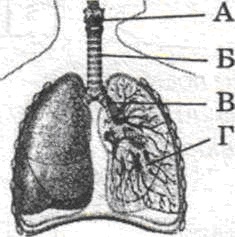 2. Укажіть місце, де відбувається газообмін при зовнішньому диханні:А) носоглотка;    Б) капіляри тканин;    Б) капіляри легенів;Г) бронхи3. Визначте, з якої тканини переважно утворені легені:А) м’язової;       Б) епітеліальної;     В) хрящової;      Г) пухкої сполучної.4. Визначте, що відбувається з голосовою щілиною під час розмови:А) розширюється;    Б) звужується;    В) закривається;     Г) не змінюється.5. Укажіть відсотковий вміст вуглекислого газу в повітрі, що видихаємо:А) 0,03%;       Б) 4%;        В) 21%;        Г)17%.6. Укажіть систему органів, яка забезпечує транспорт газів:А) травна;      Б) нервова;        В) опорно-рухова;       Г) кровоносна.ІІ рівень (завдання 7-8 містять декілька правильних відповідей, 1 бал за запитання)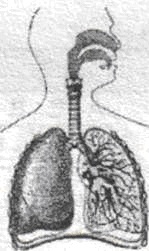 7. Укажіть парні органи диханняA) Легені;     Б) носоглотка;       B) гортань;      Г) бронхи;   Д) носові ходи;     Е) трахея.8. Установіть відповідність між органами та їх функціями.1. Гортань;                          А) Захищає вхід в гортань під час ковтання;2. Щитоподібний хрящ;     Б) захищає гортань спереду;3. Діафрагма;                      В) відділяє грудну порожнину від черевної;4. Трахея.                            Г) сприяє утворенню голосу;                                             Д) проводить повітря у бронхи.ІІІ рівень (завдання 9-10 продовжити речення ,за кожну правильну відповідь по  1,5 б.)9. Під час вдиху діафрагма ________________.Об’єм грудної порожнини ________________.10. Під час вдиху міжреберні м’язи ___________________.Об’єм грудної порожнини ________________________.ІV рівень (завдання із відкритою відповіддю , за  кожну правильну відповідь по 2 б.)11.Чому нетренована людина , пробігши декілька десятків метрів , починає прискорено дихати ?12. Складіть план дій, які слід виконувати під час проведення штучного дихання.Тема 6  «Транспорт речовин» Варіант 1І рівень ( завдання 1-6 мають по чотири варіанти відповідей, із яких лише одна правильна. Виберіть правильну відповідь.за кожну правильну відповідь по  0,5б.)1. Укажіть людину, яка при переливанні віддає кров:А) донор;     Б) переносник;     В) реципієнт;   Г) потерпілий.2. Виберіть камеру серця, де закінчується велике коло кровообігу:А) праве передсердя;    Б) правий шлуночок;    В) ліве передсердя;Г) лівий шлуночок.3. Укажіть, якою буквою на малюнку позначені еритроцити: 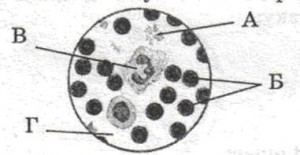 4. Позначте вміст еротроцитів в 1 мм3 крові у здорової людини А) 4-5 млн;    Б) 200-300 тис.;       В) 6-8 тис.;     Г) 1 млн.5. Виберіть показник аналізу крові, що є ознакою запального процесу:A) збільшення кількості тромбоцитів;Б) збільшення кількості еритроцитів;B) зменшення кількості еритроцитів;Г) збільшення кількості лейкоцитів.6. Виберіть судину, що бере початок з лівого шлуночка:А) аорта;     Б) легенева артерія;     В) легенева вена;  Г) нижня порожниста вена.ІІрівень (завдання 7 передбачає вибір кількох правильних  варіантів відповідей із запропонованих варіантів, за правилну відповідь на  завдання 1 б. )7. Укажіть ознаки, характерні для усіх артерій.  (2 правильні відповіді)A) по них тече артеріальна кров;       Б) по них тече венозна кров;   B) по них кров тече до серця;       Г) по них кров тече від серця;       Д) по них кров тече з найбільшою швидкістю;       Е) у них найнижчий тиск.(У завданнях 8,9 упишіть пропущені в тексті слова, , за правилну відповідь на  завдання 8,9  1 б. )8. Білок крові, здатний приєднувати кисень, називається ___________.9. Хвороба, за якої уповільнюється зсідання крові, називається _________.ІІІ рівень (необхідно встановити відповідність інформації, утворити логічні пари. До кожного рядка, позначеного цифрою, доберіть відповідник, позначений буквою;за правильну відповідь по 1,5 б.)10. Установіть відповідність між органами серцево-судинної системи та їхніми функціями.1. Серце                         А) Здійснюють газообмін;2. Артерії                       Б) виконує роль насоса;3. Вени                          В) по ним тече кров від серця до органів і тканин;4. Капіляри                    Г) по ним тече кров від органів і тканин до серця;                                       Д) захищають від інфекцій.Завдання 11 передбачає встановлення логічної послідовності дій (явищ, процесів тощо). Цифрі 1 у таблиці має відповідати буква, що позначає обрану вами першу дію; цифрі 2 – буква, що позначає другу дію, і т. д.11. Установіть послідовність дій при наданні першої допомоги при артеріальній кровотечі.A) Накласти стерильну артеріальну пов’язку;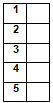 Б) транспортувати в лікарню;B) накласти джгут вище рани;Г) накласти стисну пов’язку;Д) обробити рану.ІV рівень (завдання із відкритою відповіддю ,за правильну відповідь   3 б)12. Поясніть, як будова еритроцита пов’язана з його функціями?Варіант 2І рівень  (Завдання 1-6 мають по чотири варіанти відповідей, із яких лише одна правильна. Виберіть правильну відповідь ; 0,5 балів за запитання).1. Укажіть людину, яка при переливанні приймає кров:А) донор;      Б) переносник;      В) реципієнт;       Г) потерпілий.2. Виберіть камеру серця, де закінчується мале коло кровообігу:А) праве передсердя;     Б) правий шлуночок;      В) ліве передсердя;  Г) лівий шлуночок.3. Укажіть, якою буквою на малюнку позначені лейкоцити:4. Позначте вміст лейкоцитів в 1 мм3 крові у здорової людини:А) 4-5 млн;     Б) 200-300 тис.;      В) 6-8 тис.;        Г) 1 млн.5. Визначте показник аналізу крові, що є ознакою недокрів’я :A) збільшення кількості тромбоцитів;   Б) збільшення кількості еритроцитів;B) зниження кількості еритроцитів;      Г) збільшення кількості лейкоцитів.6. Укажіть судину, що бере початок з правого шлуночка:А) аорта;     Б) легенева артерія;    В) легенева вена;    Г) нижня порожниста вена.ІІ рівень (завдання 7 передбачає вибір кількох правильних  варіантів відповідей із запропонованих варіантів ;за правилну відповідь на  завдання 7,8, 9 по  1 б. )7. Укажіть судини, по яких тече венозна кров. (3 правильні відповіді)A) Аорта;    Б) легенева вена;     B) легенева артерія;   Г) стегнова артерія;Д) нижня порожниста вена;     Е) верхня порожниста вена.У завданнях 8,9 впишіть пропущені в тексті слова8. Білок крові, здатний утворювати тромб, називається ____________.9. Хвороба, за якої відбувається крововилив у мозок, називається _____ ІІІ рівень (у завданні 10 необхідно встановити відповідність інформації, утворити логічні пари. До кожного рядка, позначеного цифрою, доберіть відповідник, позначений  буквою; за  правильну  відповідь  на  завдання 10, 11 по 1,5 б.)10. Установіть відповідність між назвою хвороби та її характеристикою.1. Тромбофлебіт;                 А) Уповільнення зсідання крові;2. Гемофілія;                         Б) утворення тромбу у венах;3. Аритмія;                            В) звуження кровоносних судин;4. Атеросклероз.                   Г) порушення серцевого ритму;                                               Д) утворення тромбу в міокарді.Завдання 11 передбачає встановлення логічної послідовності дій (явищ, процесів тощо). Цифрі 1 у таблиці має відповідати буква, що позначає обрану вами першу дію; цифрі 2 – буква, що позначає другу дію, і т. д.11. Установіть послідовність дій при наданні першої допомоги при венозній кровотечі.A) Накласти стерильну пов’язку;Б) транспортувати в лікарню;B) накласти джгут нижче рани;Г) накласти стисну пов’язку на рану;Д) обробити рану.ІV рівень (завдання з відкритою відповіддю, за правильну відповідь  3 б.)12. Поясніть механізм фагоцитозу.Тема 7 « Виділення»І рівень (завдання 1-3 мають по чотири варіанти відповідей, із яких лише одна правильна. Виберіть правильну відповідьза кожну правильну відповідь1 б.)1. Визначте частину будови видільної системи, яка виконує функцію
        Варіант 1                                                                                 Варіант 2транспорту сечі в сечовий міхур.                              утворення первинної сечі.
А) Капсула     Б) Сечовід             В) Каналець                     Г) Ниркова миска2. Укажіть орган, який здійснює процес      Варіант 1                                                                                 Варіант 2терморегуляції.                                                                 виділення.
А) Серце         Б) Нирки          В) Судини шкіри            Г) Вени3. Визначте орган (залозу) шкіри, що виконує функцію виділення
      Варіант 1                                                                                 Варіант 2води, солей, сечовини.                                        секрету, який пом’якшує шкіру та                                                                                       волосся.
А) Корені волосся   Б) Потові залози     В) Судини шкіри       Г) Сальні залозиІІ рівень (завдання 4 передбачає вибір кількох правильних  варіантів відповідей із запропонованих за правильну відповідь  2 б.  )4.Укажіть орган, який виконує функцію           Варіант 1                                                                                 Варіант 2виведення продуктів обміну речовин.                             виділення води.
(5 правильних відповідей)                                    (4 правильні відповіді)
А) Нирки;                                                                А) Сечовий міхур;
Б) легені;                                                                Б) легені;
В) печінка;                                                              В) печінка;
Г) шкіра;                                                                 Г) шкіра;
Д) кишечник;                                                          Д) кишечник;
Е) сечовий міхур.                                                   Е) нирки.ІІІ рівень (у завданні 5 необхідно встановити відповідність інформації, утворити логічні пари. До кожного рядка, позначеного цифрою, доберіть відповідник, позначений буквою. за кожну правильну відповідь 3 б.)5. Установіть відповідність міжВаріант 1
цифри на рисунку та назвами частин нирок.
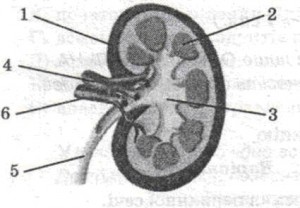 A) Кірковий шар; Б) ниркова миска;  B) ниркова артерія;  Г) мозковий шар;  Д) ниркова вена;  Е) сечовід.Варіант 25.Цифрами на рисунку та назвами частин нефрона.
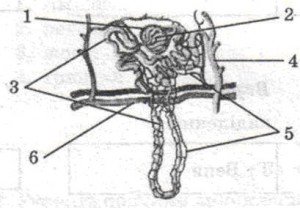 A) Нирковий клубочок;   Б) капсула;   B) капіляри;   Г) збиральна трубочка;Д) каналець;    Е) ниркова артерія.ІV рівень (завдання з відкритою відповіддю, за кожну правильну відповідь 4 б.)Варіант 16. Поясніть, чому не можна утримувати сечу в організмі?Варіант 26. Поясніть, чому шкіра людини не потовщується, незважаючи на злущування лусочок рогового шару.?  Тема 8 «Зв’язок організму людини із зовнішнім середовищем. Нервова система »І рівень(завдання 1-3 мають по чотири варіанти відповідей, із яких лише одна правильна. Виберіть правильну відповідь. за кожну правильну відповідь 1 б) 1.Укажіть назву відростка нервової клітиниВаріант 1                                                                   Варіант 2
короткого.                                                          довгого.
А) Нейрон    Б) Аксон    В) Дендрит    Г) Нейрофібрила2. Назвіть нейрон, по якому інформація йде
              Варіант 1                                                              Варіант 2      від рецепторів до відділу ЦНС.            від відділу ЦНС до робочого органу.
            А) Вставний    Б) Відцентровий    В) Доцентровий    Г) Збуджений3. Оберіть відділ ЦНС, який відповідає за
              Варіант І                                                   Варіант ІІ
           роботу органів чуття.                             рухові функції.
А) Мозочок    Б) Спинний мозок     В) Кора великих півкуль    Г) Середній мозокІІ рівень(Завдання 4 передбачає вибір кількох правильних  варіантів відповідей із запропонованих варіантів. за кожну правильну відповідь 2б.)4. Назвіть функції відділів  вегетативної нервової системи.Варіант 1Симпатичний відділ (3 правильні відповіді)A) Прискорює ритм роботи серця;  Б) гальмує секрецію шлункового соку;B) звужує зіниці;     Г) знижує ритм роботи серця;  Д) розширює зіниці;Е) прискорює перистальтику кишечнику.Варіант ІІПарасимпатичний відділ. (3 правильні відповіді)A) Прискорює перистальтику кишечнику;Б) гальмує секрецію шлункового соку;   B) звужує зіниці;   Г) знижує ритм роботи серця;     Д) розширює зіниці;     Е) прискорює ритм роботи серця.ІІІ рівень (у завданні 5 необхідно встановити відповідність інформації’, утворити логічні пари. До кожного рядка, позначеного цифрою, доберіть відповідник, позначений БУКВОЮ.  за кожну правильну відповідь 3 б.)5. Установіть відповідність між поняттями та цифрами на малюнку   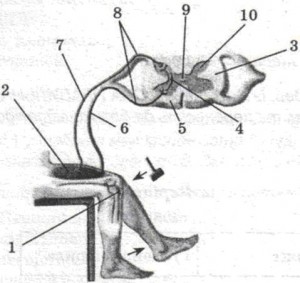 Варіант 1A) Спинний мозок;   Б) сухожилок коліна;    B) чотириголовий розгинач стегна;    Г) вставний нейрон;       Д) біла речовина.Варіант 2A) Доцентровий нейрон;   Б) відцентровий нейрон;     B) корінці спинномозкові;   Г) спинномозковий канал;   Д) сіра речовинаІV рівень (завдання з відкритою відповіддю, за правильну відповідь 4 б.)Варіант 16. Яку будову має мозочок та які функції він виконує?Варіант 26. Яку будову має довгастий мозок та які функції він виконує?Віріант 3І рівень (завдання 1-6 мають по чотири варіанти відповідей, із яких лише одна правильна. Виберіть  правильну відповідь,  за  кожну  правильну  відповідь 0,5  б)1. Укажіть, скільки пар нервів відходить від спинного мозку:А) 31;          В) 34;          Б) 25;            Г) 70.2. Визначте місце розташування гіпоталамусу:А) півкулі великого мозку; В) середній мозок; Б) мозочок; Г) проміжний мозок.3. Укажіть відділ головного мозку, в якому утворюються звивини та борозни:А) кора великих півкуль; В) проміжний мозок; Б) довгастий мозок;Г) середній мозок.4. Визначте, до якої нервової системи належить головний мозок  :А) периферичної; В) центральної; Б) вегетативної; Г) соматичної.5. Визначте, за допомогою чого відбувається нервова регуляція:А) рефлексів;    В) гормонів; Б) лімфи та крові; Г) міжклітинної речовини.6. Укажіть відділ головного мозку, що відповідає за координацію рухів людини:А) великий мозок; В) мозочок; Б) довгастий мозок; Г) середній мозок.ІІ рівень (завдання 7 передбачає вибір кількох правильних відповідей із запропонованих варіантів за кожну правельну відповідь 1 б.)7. Укажіть зони кори великих півкуль, що розташовані в скроневій частці (3 правильні відповіді)A) Зорова;  Б) слухова;  B) нюхова; Г) смакова;  Д) дотикова.(у завданнях 8 упишіть пропущені в тексті слова)8. Підкіркова зона утворена ___________ речовиною, та містить скупчення___________ речовини.9. Поверхня півкуль зібрана в складки – __________________________.ІІІ рівень (завдання 10 передбачає встановлення логічної послідовності. Цифрі 1 у таблиці має відповідати буква, що позначає першу дію; цифрі 2 – другу дію і т. д за кожну правельну відповідь 1,5 б.)10. Установіть правильну послідовність розташування ділянок рефлекторної дуги зорового рефлексу.A) Зорова зона кори великих півкуль;   Б) фоторецептори;   B) відцентровий нейрон;   Г) доцентровий нейрон;   Д) вставний нейрон.(у завданні 11 необхідно встановити відповідність інформації, утворити логічні пари. До кожного рядка, позначеного цифрою, доберіть відповідник, позначений буквою.)11. Установіть відповідність між відділами головного мозку та функціями, які вони виконують1. Великі півкулі;            A) Керує роботою внутрішніх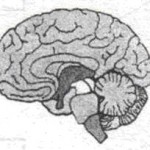                                                органів;2. середній мозок;           Б) регулює координацію рухів;3. довгастий мозок;         B) виконує рефлекторну та                                              провідникову функцію;4. мозочок.                        Г) відповідає за тонус м’язів;                                           Д) регулює діяльність залоз                                               внутрішньої секреції.ІV рівень (завдання з відкритою відповіддю, за правильну відповідь 3 б.)12. Поясніть, як впливає алкоголь на роботу центральної нервової системи.Тема 9 « Зв’язок організму людини із зовнішнім середовищем. сенсорні системи»Тестові завдання для бліц-опитування:(завдання 1-10 мають по чотири варіанти відповідей, із яких лише одна правильна. Виберіть правильну відповідь, завдання оцінюється в 1 бал)1. Визначте послідовність ходу променів світла через орган зору людини.A) зіниця;  Б) рогівка;   B) сітківка;    Г) кришталик;   Д) склисте тіло;Е) райдужна оболонка.Виберіть одну правильну відповідь.2. Зорова зона міститься у частці кори великих півкуль головного мозку:A) лобній;  Б) тім’яній;    B) скроневій;   Г) потиличній. 3. Фоторецептори ока містяться в:А) зіниці;   В) сітківці;    Б) рогівці;    Г) кришталику. 4. Місце, звідки виходить зоровий нерв:А) сліпа пляма;   Б) нервовий вузол;   В) жовта пляма;  Г) райдужна оболонка. 5. Порушення бінокулярного зору:А) дальтонізм;   В) короткозорість;   Б) косоокість; Г) далекозорість. 6. Слухова зона розташована у частці кори великих півкуль головного мозку:А) лобній;  Б) скроневій;  Б) тім’яній;   Г) потиличній. 7. До складу середнього вуха не входить:А) стремінце;  Б) молоточок;   В) коваделко;    Г) барабанна перетинка. 8. Рецептори язика, що розрізняють смак гіркого, розташовані:А) на корені;    Б) на кінчику;   В) по краях;    Г) на кінчику і по краях. 9. Орган рівноваги розташований у:A) середньому вусі;    Б) зовнішньому вусі;   B) слуховій трубі;Г) внутрішньому вусі. 10. Установіть відповідність між відділами органу слуху і його частинами.A) зовнішнє вухо;   Б) середнє вухо;    B) внутрішнє вухо.1. завитка;2. слухові кісточки;3. євстахієва труба;4. барабанна перетинка. Варіант 1І рівень(виберіть одну правильну відповідь,за кожну правильну відповідь по 0,5б.) 1. Зазначте правильну послідовність: А) рецептор – нервове волокно – спец. зона кори великого мозкуБ) нервові волокна – рецептор – кора великого мозкуВ) рецептор – кора великого мозку – нервове волокно2. Фоторецептори містяться у :А) сітківці       Б) рогівці     В) судинній оболонці   Г) райдужці3. Погіршення сутінкового зору називається:А) курячою сліпотою    Б) астигматизомом   В) дальтонізмом4. Слухова сенсорна система складається з :А) органа  слуху – слухового нерву – скроневої ділянки кори великого мозкуБ) зовнішнього – середнього вуха – внутрішнього вухаВ) органа слуху – механорецепторів – потиличної ділянки кори великого мозку5. Слухові кісточки містяться у :А) зовнішньому вусі   В) середньому вусі   В ) внутрішньому вусі6. Отіт це:А) запалення барабанної перетинки  Б) запалення середнього вухаВ) запалення євстахієвої трубиІІ рівень (продовжіть речення  .кожна правильна відповідь по 1 б.) 8. Білкова оболонка пропускає _______________________9. До складу нюхової сенсорної системи входе ____________10. Нюх у всіх людей ____________________ІІІ рівень (заповніть таблицю. за правильну відповідь 3 б.)ІV рівень (завдання з відкритою відповіддю, за правильну відповідь 3 б.) Яка будова ока  та у чому зв’язок між будовою та функціями елементів будови?Тема 10 « Вища нервова діяльність»І рівень (завдання 1-3 мають по чотири варіанти відповідей, із яких лише одна правильна. Виберіть правильну відповідь, за кожну правильну відповідь     по 1 б.)1. Укажіть безумовний рефлекс, якийВаріант 1                                           Варіант 2проявляється першим                         забезпечує відповідну реакцію
при народженні дитини.                     на нові подразнення.А) Статевий    Б) Орієнтувальний    В) Дихальний    Г) Захисний2. Укажіть умовний рефлекс, який пов’язанийВаріант 1                                            Варіант 2із діяльністю скелетних              із подразником, який не стосуєтьсям’язів.                                            безумовного (дзвінок, світло лампочки).А) Штучний    Б) Натуральний   В) Соматоруховий    Г) Вегетативний3. Визначте явище при якому людинаВаріант 1                                                  Варіант 2зловживає продуктами побутової        систематично вживає вино,хімії та лікарськими препаратами.         горілку, коньякА) Токсикоманія    Б) Клептоманія    В) Манія переслідування    Г) АлкоголізмІІ рівень (завдання 4 передбачає вибір кількох правильних  варіантів відповідей із запропонованих варіантівза кожну правильну відповідь  по 2 б.)4. Укажіть основні ознаки	Варіант 1                                                  Варіант 2умовних рефлексів.                      безумовних рефлексів(3 правильні відповіді)                (3 правильні відповіді)A) Природжені;                               A) Індивідуальні;Б) набуті протягом життя;             Б) набуті протягом життя;B) спадкові;                                    B) спадкові;Г) неспадкові;                                 Г) неспадкові;Д) видові;                                        Д) видові;Е) індивідуальні.                            Е) природжені.ІІІ рівень (у завданні 5 необхідно встановити відповідність інформації, утворити логічні пари. До кожного рядка, позначеного цифрою, доберіть відповідник, позначений буквою. за кожну правильну відповідь по 3 б.)5.Установіть відповідність міжВаріант 1порушенням вищої нервової діяльності та його симптомами.1. неврастенія;                          A) Сумніви у відносній правильності                                                                 вчинків, страх темряви, самотності;2. невроз нав’язливих станів;    Б) напад як неадекватна реакція на                                                          неприємність;3. істерія;                                     B)бідність емоцій, невпевненість;4. психастенія.                            Г) однотипна відповідь організму на дію                                                           подразника;                                                     Д) поведінка дражлива, нетерпимість до                                                            заперечень.Варіант 2властивостями уваги та їх означеннями.1. Концентрація;            A) Уміння швидко переходити з одного виду                                              діяльності на інший;2. розподілення;              Б) ступінь зосередженості на об’єкті;3. обсяг уваги;                 B) кількість об’єктів або їхніх елементів, які                                                людина може сприйняти одночасно;4. переключення.              Г) можливість людини зосередитись водночас на                                               декількох об’єктах;                                           Д) неспроможність людини тривалий час                                              спрямовувати увагу на певний об’єкт.ІV рівень (завдання з відкритою відповіддю ,за правильну відповідь   4 б.)Варіант 16. Поясніть, хто такі люди-«сови» та люди-«жайворонки»Варіант 26. Поясніть, як можна запобігти безсонню.Варіант 3І рівень (завдання 1-6 мають по чотири варіанти відповідей, із яких лише одна правильна. Виберіть правильну відповідь.за кожну правильну відповідь  по 0,5 б.)1. Укажіть залозу внутрішньої секреції, яка виробляє гормон росту:А) вилочкова;    Б) гіпофіз;   В) яєчник;     Г) надниркові залози.2. Визначте залозу змішаної секреції:А) слинна;               Б) щитоподібна;     В) підшлункова;      Г) епіфіз.3. Укажіть залозу внутрішньої секреції, яка виробляє гормон норадреналін:А) щитоподібна;       Б) надниркові залози;     В) статева;               Г) гіпофіз.4. Укажіть куди виділяються секрети залоз внутрішньої секреції:А) кровоносні судини;   Б) м’язи;   В) грудна порожнина;    Г) черевна порожнина.5. Визначте хворобу, спричинену нестачею гормону росту:А) акромегалія;      Б) карликовість;    В) мікседема;        Г) гігантизм.6. Назвіть гормон, надмірне виділення якого спричиняє базедову хворобу:А) інсулін;           Б) тестостерон;      В)адреналін;      Г) тироксин.ІІ рівень (завдання 7 передбачає вибір кількох правильних  із запропонованих варіантів. за кожну правильну відповідь по 1 б.)7. Укажіть залози внутрішньої секреції, порушення функцій яких спричиняє затримку росту дитини (2 правильні відповіді).A) Щитоподібна;    Б) підшлункова;     B) гіпофіз;     Г) вилочкова;Д) надниркові залози.У завданнях 8,9 упишіть пропущені в тексті слова8. Гормони кіркового шару наднирників регулюють обмін речовин. При нестачі їх розвивається __________ хвороба.9. Гормон задньої долі гіпофіза __________ підвищує артеріальний тиск і зменшує кількість сечі.ІІІ рівень (у завданні 10,11 необхідно встановити відповідність інформації, утворити логічні пари. До кожного рядка, позначеного цифрою, доберіть відповідник, позначений буквою. за кожну правильну відповідь по 1,5 б.)10. Установіть відповідність між назвою ендокринної залози та дією її гормонів1. Гіпофіз;                              А) Регуляція росту;2. епіфіз;                                Б) розвиток материнського інстинкту;3. яєчник;                              В) регуляція добової активності;4. надниркові залози.           Г) адаптація до несприятливих умов;                                               Д) регуляція імунітету.11. Установіть відповідність між наведеними симптомами та назвами хвороби.1. Підвищений обмін речовин, нервове збудження;           А) Цукровий                                                                                                        діабет;2. гіперглікемія;                                                        Б) кретинізм;3. розумова відсталість;                                          В) гігантизм;4. великий зріст (до 2 м).                                         Г) базедова  хвороба;                                                                                    Д) бронзова хвороба.ІV рівень (завдання з відкритою відповіддю, за правильну відповідь  3б.)12. Поясніть, чому адреналін називають гормоном активних дій.Тема 11  « Ендокринна система»І варіантІ рівень (завдання 1-6 мають по чотири варіанти відповідей, із яких лише одна правильна. Виберіть правильну відповідь за правильну відповідь 0,5 б.)1. Укажіть речовину, що входить до складу гормону тироксину:А) калій      Б) натрій    В) залізо      Г) йод.2. Укажіть залозу, яка не належить до ендокринних:А) надниркові залози    Б) загрудинна      В) щитоподібна         Г) слинна.3. Визначте хворобу, яка розвивається при гіпофункції надниркових залоз:А) базедова хвороба    Б) мікседема   В) аддисонова хвороба   Г) цукровий діабет.4. Укажіть ендокринну функцію підшлункової залози:А) виділення підшлункового соку;   Б) виділення інсуліну;В) виділення тироксину;         Г) утворення статевих клітин.5. Укажіть залозу внутрішньої секреції, яка виділяє гормон окситоцин:А) щитоподібна залоза;    Б) надниркові залози;В) гіпофіз;                           Г) статева залоза.6. Назвіть гормон, який забезпечує розвиток яйцеклітини:А) адреналін;    Б) естроген;     В) глюкагон;      Г) тестостерон.ІІ рівень (передбачає вибір кількох правильних відповідей із запропонованих варіантів. за кожну  правильну відповідь по  1 б. )7. Позначте процеси, які регулює ендокринна система(4 правильні відповіді)A) Обмін речовин;     Б) розвиток організму;   B) зростання організму;Г) діяльність органів;     Д) рух організму.У завданнях 8,9 впишіть пропущені в тексті слова8. Захворювання, які спричинені порушенням діяльності залоз внутрішньої секреції, лікує ____________.9. Чоловічі статеві гормони, що забезпечують розвиток статевих органів, утворення сперматозоїдів, і впливають на формування вторинних статевих ознак, називаються __________________________.ІІІ рівень (у завданні 10,11 необхідно встановити відповідність інформації, утворити логічні пари. До кожного рядка, позначеного цифрою, доберіть відповідник, позначений буквою за кожну правильну відповідь по 1,5 б.)10. Установіть відповідність між залозами внутрішньої секреції та цифрами на малюнку.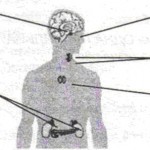 A) Гіпофіз;  Б) епіфіз;     B) надниркові залози;Г) щитоподібна залоза;Д) вилочкова залоза;    Е) підшлункова залоза.11. Установіть відповідність між частками гіпофізу та гормонами, які вони виділяють.1. передня частка;     A)окситоцин;2. середня частка;     Б) мелатонин;3. задня частка.         B) гормон росту;Г) гормон, що регулює пігментацію шкіри.ІV рівень (завдання з відкритою відповіддю ,за правильну відповідь 3б.)12. Поясніть, як впливає адреналін на роботу серця та судин. Відповідь обґрунтуйте.Варіант 2І рівень (завдання 1-6 мають по чотири варіанти відповідей, із яких лише одна правильна. Виберіть правильну відповідь. за кожну правильну  відповідь   0,5 б.)1. Укажіть залозу внутрішньої секреції, яка виробляє гормон росту:А) вилочкова;    В) гіпофіз;Б) яєчник;          Г) надниркові залози.2. Визначте залозу змішаної секреції:А) слинна;               В) щитоподібна;Б) підшлункова;      Г) епіфіз.3. Укажіть залозу внутрішньої секреції, яка виробляє гормон норадреналін:А) щитоподібна;       В) надниркові залози;Б) статева;               Г) гіпофіз.4. Укажіть куди виділяються секрети залоз внутрішньої секреції:А) кровоносні судини;        В) м’язи;Б) грудна порожнина;         Г) черевна порожнина.5. Визначте хворобу, спричинену нестачею гормону росту:А) акромегалія;      В) карликовість;Б) мікседема;        Г) гігантизм.6. Назвіть гормон, надмірне виділення якого спричиняє базедову хворобу:А) інсулін;           В) тестостерон;Б)адреналін;      Г) тироксин.ІІ рівень (завдання 7 передбачає вибір кількох правильних  із запропонованих варіантів. за кожну правильну відповідь завдання 7,8,9. по 1 б.)7. Укажіть залози внутрішньої секреції, порушення функцій яких спричиняє затримку росту дитини (2 правильні відповіді)A) щитоподібна;   Б) підшлункова;  B) гіпофіз;   Г) вилочкова;Д) надниркові залози.У завданнях 8,9 упишіть пропущені в тексті слова8. Гормони кіркового шару наднирників регулюють обмін речовин. При нестачі їх розвивається __________ хвороба.9. Гормон задньої долі гіпофіза _________________________ підвищує артеріальний тиск і зменшує кількість сечі.ІІІ рівен  (у завданні 10,11 необхідно встановити відповідність інформації, утворити логічні пари. До кожного рядка, позначеного цифрою, доберіть відповідник,  позначений  буквою. за кожну правильну  відповідь  по   1,5 б. )10. Установіть відповідність між назвою ендокринної залози та дією її гормонів у  1. Гіпофіз;                              А) регуляція росту;2. епіфіз;                                Б) розвиток материнського інстинкту;3. яєчник;                              В) регуляція добової активності;4. надниркові залози.           Г) адаптація до несприятливих умов;                                               Д) регуляція імунітету.11. Установіть відповідність між наведеними симптомами та назвами хвороби.1. Підвищений обмін речовин, нервове збудження;           А) цукровий                                                                                                      діабет;2. гіперглікемія;                                                       Б) кретинізм;3. розумова відсталість;                                          В) гігантизм;4. великий зріст (до 2 м).                                        Г) базедова   хвороба;                                                                                  Д) бронзова хвороба.ІV рівень (завдання з відкритою відповіддю , за правильну відповідь 3б.)12. Поясніть, чому адреналін називають гормоном активних дій.Тема 12 «Розмноження та розвиток людини»І рівень (завдання 1-6 мають по чотири варіанти відповідей, із яких лише одна правильна. Виберіть правильну відповідь . за кожну правильну відповідь по 0,5 б.)1. Укажіть жіночі статеві клітини:А) яєчники,      Б) яйцеклітини,           В) сім’яники,       Г) сперматозоїди.2. Укажіть чоловічі статеві гормони:А) прогестерон;       В) тироксин;Б) тестостерон;      Г) адреналін.3. Визначте диплоїдний набір хромосом чоловіка:А) 44 аутосоми + XX;      Б) 44 аутосоми + XY;  В) 22 аутосоми + X;     Г) 22 аутосоми + У.4. Визначте метод дослідження генотипів однояйцевих близнюків:А) біохімічний;        Б) генеалогічний,   В) близнюковий;Г) цитологічний.5.  вкажіть віковий період, під час якого у людини спостерігається значний ривок у рості:А) дошкільний;        Б) молодший шкільний,          В) підлітковий,Г) юнацький.6. Визначте термін, протягом якого яйцеклітина зберігає свою здатність до запліднення:А)2-3 години;    Б) 2-3 доби;      В)12-14 годин;      Г) 2 тижні.ІІ рівень (завдання 7 передбачає вибір кількох правильних відповідей із запропонованих варіантів за кожну правильну відповідь по 1,5 б) 7. Оберіть приклади вторинних статевих ознак у дівчат (3 правильні відповіді)A) Розширення плечей;    Б) розширення таза;    B) мутація голосу; Г) ріст молочних залоз;    Д) поява менструацій;    Е) оволосіння обличчя.У завданнях 8,9 упишіть пропущені в тексті слова8. У шкільному віці розрізняють періоди ____________ та _____________.9. На розвиток вторинних статевих ознак впливають _________________.ІІІ рівень (у завданні 10,11 необхідно встановити відповідність інформації, утворити логічні пари. До кожного рядка, позначеного цифрою, доберіть  відповідник,  позначений  буквою. за кожну правильну відповідь по    1,5 б. )10. Установіть відповідність між функціями статевих органів та їх назвами1. Виділення естрогенів;                                А) сім’яники;2. розвиток зародка;                                        Б) яєчники;3. виділення андрогенів;                                 В) матка;4. місце, де відбувається запліднення.           Г) маткові труби;                                                                            Д) вагіна.(Завдання 11 передбачає встановлення логічної послідовності дій (явищ, процесів тощо). Цифрі 1 у таблиці має відповідати буква, що позначає обрану Вами першу дію; цифрі 2 – буква, що позначає другу дію і т. д.)11. Установіть послідовність процесів розвитку зародка.A) Утворення пуповини;    Б) утворення оболонок плоду;B) утворення зародкових листків;    Г) імплантація;Д) утворення органів і систем.ІV рівень (завдання з відкритою відповіддю ,за правильну відповідь 3б.)12. Складіть правила поведінки для чоловіка вагітної жінки. Тестові завдання для бліц-опитування: (Завдання 1-10 мають по чотири варіанти відповідей, із яких лише ОДНА ПРАВИЛЬНА. Виберіть правильну відповідь, КОЖНЕ завдання оцінюється в 1 бал)1. Назва процесу злиття жіночої та чоловічої гамет:А) овогенез;  Б) запліднення;  В) гаметогенез;  Г) сперматогенез. 2. Чоловічі статеві залози:А) яєчки;   Б) яйцеклітини;   В) яєчники;   Г) сперматозоїди. 3. Сперматозоїди зберігають здатність до запліднення:А) 2-4 години;    Б) 24 години;   В) 12-14 годин;    Г) 2-4 доби. 4. Яйцеклітина запліднюється в:А) піхві;   Б) яєчниках;    В) матці;    Г) маткових трубах. 5. Назва процесу утворення чоловічих клітин:А) онтогенез;   Б) оогенез;   В) гаметогенез;   Г) сперматогенез. 6. Чоловічі статеві клітини утворюються в:A) мошонці;  Б) придатках яєчок;  B) сім’яних пухирцях;Г) звивистих канальцях яєчок. 7. Щомісячний процес відторгнення внутрішньої  слизової оболонки матки:А) полюція; Б) еякуляція; В) овуляція;  Г) менструація. 8. Яйцеклітини утворюються в:А) піхві;  Б) матковій трубі;   В) матці;   Г) фолікули яєчника. 9. Плацента — це:А) частина матки; Б) частина зародка;  В) видільний орган;  Г) статева залоза. 10. Установіть відповідність між жіночими статевими органами та їх характеристикою.A) матка;  Б) клітор;   B) яєчники;   Г) маткова труба.1. м’язова трубка завдовжки 10 см;2. парні товсті складки шкіри;3. парні статеві залози;4. невеликий здатний до ерекції орган;5. товстостінний грушоподібний м’язовий орган.Література:Біологія:підручн.Для 8кл.         загальноосвіт.навч.закл./Н.Й.Міщук,    Г.Я.Жирська, А.В.Степанюк,Л.С.Барна.-Тернопіль:Підручники і посібники,2016.-280с.: іл.Барна І.Біологія:комплексна підготовка до зоінішнього незалежного оцінювання.-Терновіль:Підручники і посібники,2013.-480с.«Біологія»,Основа ,№ 10-11,квітень,2018. Інтернет-джерела.ЗмістПередмова	1Орієнтовний зразок конспекту уроку із використанням такого типу завдань	2Тема 1 « Організм людини як біологічна система»	3Тема 2 « Опора та рух »	6Тема 3  «Обмін речовин і перетворення енергії в організмі людини»	9Тема 4 « Травлення»	12Тема 5  « Дихання»	16Тема 6  «Транспорт речовин»	20Тема 7 « Виділення»	25Тема 8 «Зв’язок організму людини із зовнішнім середовищем. Нервова система »	27Тема 9 « Зв’язок організму людини із зовнішнім середовищем. сенсорні системи»	31Тема 10 « Вища нервова діяльність»	35Тема 11  « Ендокринна система»	39Тема 12 «Розмноження та розвиток людини»	43Література:	47№п/пЕтапи урокуЧас хв1Організаційний момент2Контроль за виконанням тестових завдань  3Підсумок уроку4Оголошення домашнього завдання     КрохмальНуклеотидиОліяАмінокислотиФерментиГлюкозаДНКЖирні кислотиА (ретинол)Куряча сліпотаD (кальциферол)ЦингаВ1 (тіамін)РахітС (аскорбінова кислота)Бері-беріЧастина органу слухуЗовнішнє вухоСереднє вухоВнутрішнє вухоСлухові кісточкиВушна раковинаСлуховий каналБарабанна перетинкаОвальне віконцеЗавиткаПівкружні каналиПереддвір’я